РОССИЙСКАЯ ФЕДЕРАЦИЯИвановская область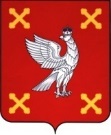      Администрация  Шуйского муниципального районаПОСТАНОВЛЕНИЕот  ________ № _____-пг. ШуяО внесении изменения в постановление Администрации Шуйского муниципального района от 29.01.2018 № 86-п «Об утверждении порядка предоставления жилых помещений муниципального специализированного жилищного фонда Шуйского муниципального района»В соответствии с пунктом 4 части 1 статьи 14 Жилищного кодекса Российской Федерации, статьей 16 Федерального закона от 06.10.2003 № 131-ФЗ «Об общих принципах организации местного самоуправления в  Российской Федерации», Уставом Шуйского муниципального района, Администрация Шуйского муниципального района постановляет:Внести изменения в постановление Администрации Шуйского муниципального района от 29.01.2018 № 86-п «Об утверждении порядка предоставления жилых помещений муниципального специализированного жилого фонда Шуйского муниципального района», изложив подпункт 2 пункта 2.6. части 2 в новой редакции:«2) Нанимателям служебных жилых помещений, если наниматель и его супруга (супруг) проработали на предприятиях, в учреждениях или организациях, подведомственных администрации Шуйского муниципального района, в областных учреждениях здравоохранения, обслуживающих Шуйский муниципальный район, не менее  пяти лет каждый с даты заключения договора найма служебного жилого помещения.».Контроль за исполнением настоящего постановления возложить на заместителя главы администрации Николаенко В.В.Постановление вступает в силу с момента его опубликования.Глава Шуйского муниципального района    С.А.Бабанов